от 15.06.2020 г.			           						№ 249Об ограничении приема граждан сотрудниками городской Администрации в целях недопущения распространенияновой коронавирусной инфекции (COVID-19)на территории МО «Город Мирный»Мирнинского района Республики Саха (Якутия)и  признании утратившим силу Распоряжения городской Администрации от 08.06.2020 № 242В связи с угрозой распространения на территории Республики Саха (Якутия) новой коронавирусной инфекции (COVID-19), в соответствии с Указом Главы Республики Саха (Якутия) от 17.03.2020 № 1055, Постановлением Администрации МО «Мирнинский район» от 18.03.2020 № 0321 «О введении режима повышенной готовности на территории Мирнинского района Республики Саха (Якутия) и мерах по противодействию распространения новой коронавирусной инфекции (COVID-19)», Постановлением городской Администрации от 18.03.2020 № 285 «О введении режима повышенной готовности на территории МО "Город Мирный" Мирнинского района Республики Саха (Якутия) и мерах по противодействию инфекции (COVID-19)»:1. Ограничить прием граждан сотрудниками городской Администрации в целях предупреждения распространения новой коронавирусной инфекции (COVID-19) на территории МО «Город Мирный» Мирнинского района Республики Саха (Якутия).           2. Начальнику управления архитектуры и градостроительства (Ашихмина Н.М.), начальнику управления имущественных отношений (Татаринов П.Н.), начальнику управления жилищной политики (Семенов С.Г.), начальнику отдела по отраслевым вопросам (Гуль С.В.), начальнику отдела социальной политики (О.В. Шебедева) осуществлять прием граждан в установленные часы приема по предварительной записи.            Предварительная запись на прием осуществляется специалистами структурных подразделений городской Администрации по номерам телефонов, установленных в управлениях и отделах городской Администрации. 3. Признать утратившим силу Распоряжение городской Администрации от 08.06.2020 № 242 «О приостановлении приема граждан Главой города, сотрудниками городской Администрации в целях недопущения распространения коронавирусной инфекции (COVID-19) на территории МО «Город Мирный» Мирнинского района Республики Саха (Якутия)».            4. Сотрудникам городской Администрации вести прием граждан только при использовании одноразовых масок, а также обеспечить использование дезинфицирующих средств.            5. Опубликовать настоящее Распоряжение в порядке, предусмотренном Уставом МО «Город Мирный».                     6. Контроль исполнения настоящего Распоряжения оставляю за собой.Глава города							     	     К.Н. АнтоновАДМИНИСТРАЦИЯМУНИЦИПАЛЬНОГО ОБРАЗОВАНИЯ«Город Мирный»МИРНИНСКОГО РАЙОНАРАСПОРЯЖЕНИЕ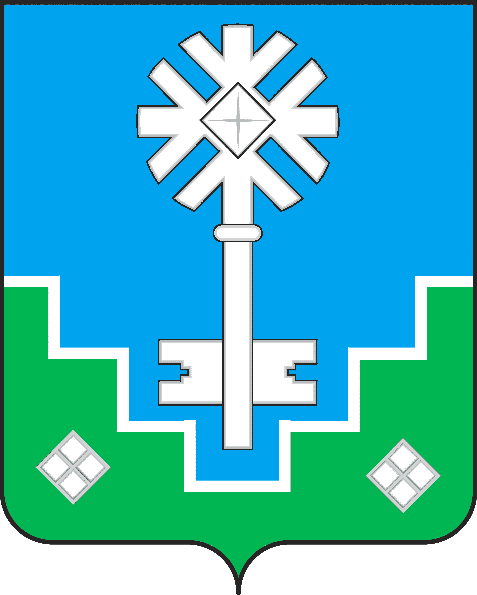 МИИРИНЭЙ ОРОЙУОНУН«Мииринэй куорат»МУНИЦИПАЛЬНАЙ ТЭРИЛЛИИ ДЬАhАЛТАТАДЬАhАЛ